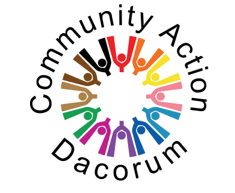 Please complete the following sections as best you can. This information helps us deliver appropriate and targeted services to your organisation, and helps us understand and represent the voluntary and community sector.Registered Charity No: 288080 ~ Company Ltd by Guarantee: 01748521. Name  Please provide the preferred name of the organization or club1. Name  Please provide the preferred name of the organization or club2. Main Contact & Address 2. Main Contact & Address Address:Tel:Website:Town:Mobile contact number:County:Postcode:Contact Name: (this person will receive Support4dacorum and Community Action Dacorum mailings)Position:Contact Name: (this person will receive Support4dacorum and Community Action Dacorum mailings)Position:Contact phone: (if different from above)Contact phone: (if different from above)Mobile:Email: Is the above a Home address?     YES / NOContact name for: ChairContact name for: Secretary  Contact name for: Treasurer NameNameNameAddressPostcodeAddressPostcodeAddressPostcodeTelephone:Email:Telephone:Email:TelEmailTick to receive our newsletter Tick to receive our newsletter Tick to receive our newsletter 3.  Organisation activity Please tick (to left of description) ALL relevant activities/services you provide: 3.  Organisation activity Please tick (to left of description) ALL relevant activities/services you provide: 3.  Organisation activity Please tick (to left of description) ALL relevant activities/services you provide: 3.  Organisation activity Please tick (to left of description) ALL relevant activities/services you provide: 3.  Organisation activity Please tick (to left of description) ALL relevant activities/services you provide: 3.  Organisation activity Please tick (to left of description) ALL relevant activities/services you provide: FootballTennisBaseballRugbyGolfTable TennisNetballWater sportsSquashCricketBasketballAthleticsOther than above, please specify here:Other than above, please specify here:Other than above, please specify here:Other than above, please specify here:Other than above, please specify here:Other than above, please specify here:4. Beneficiaries:   Please tick (to left of description) all beneficiaries of your services4. Beneficiaries:   Please tick (to left of description) all beneficiaries of your services4. Beneficiaries:   Please tick (to left of description) all beneficiaries of your services4. Beneficiaries:   Please tick (to left of description) all beneficiaries of your services4. Beneficiaries:   Please tick (to left of description) all beneficiaries of your services4. Beneficiaries:   Please tick (to left of description) all beneficiaries of your servicesAll childrenChildren up the age of 18All adultsChildren up to the age of 5People with Disabilities WomenChildren up to the age of 11SENDMen Other, please specify here: Other, please specify here: Other, please specify here: Other, please specify here: Other, please specify here: Other, please specify here:5.PoliciesDo you got Equality and Diversity policy:  Yes or NoDo you have a safeguarding policy:   Yes or No6. Organisation types   Please tick () appropriate field(s)6. Organisation types   Please tick () appropriate field(s)6. Organisation types   Please tick () appropriate field(s)6. Organisation types   Please tick () appropriate field(s)6. Organisation types   Please tick () appropriate field(s)6. Organisation types   Please tick () appropriate field(s)6. Organisation types   Please tick () appropriate field(s)Un-incorporated association-registered as a charityInformal group or projectInformal group or projectCharitable TrustCharity non-registeredCommunity interest Company [CIC]Community interest Company [CIC]Charitable TrustOther above, please specify here:Other above, please specify here:Other above, please specify here:Other above, please specify here:Other above, please specify here:Other above, please specify here:Other above, please specify here:Are you a registered charity?      Yes or NoAre you a registered charity?      Yes or NoAre you a registered charity?      Yes or NoAre you a registered charity?      Yes or NoIf yes what is your charity number:If yes what is your charity number:If yes what is your charity number:Are you a company?     Yes or NoAre you a company?     Yes or NoAre you a company?     Yes or NoAre you a company?     Yes or NoIf yes what is your company number:If yes what is your company number:If yes what is your company number:What form of governing document(s) does your organisation / group have?What form of governing document(s) does your organisation / group have?What form of governing document(s) does your organisation / group have?What form of governing document(s) does your organisation / group have?What form of governing document(s) does your organisation / group have?What form of governing document(s) does your organisation / group have?What form of governing document(s) does your organisation / group have?ConstitutionMemorandum & Articles of Ass. Memorandum & Articles of Ass. OtherSet of RulesTrust DeedTrust DeedIf you ticked “Other” above, please specify here:If you ticked “Other” above, please specify here:If you ticked “Other” above, please specify here:If you ticked “Other” above, please specify here:If you ticked “Other” above, please specify here:If you ticked “Other” above, please specify here:If you ticked “Other” above, please specify here:7. Resources: This information helps us better understand the needs of and resources available to the Sprots sector7. Resources: This information helps us better understand the needs of and resources available to the Sprots sector7. Resources: This information helps us better understand the needs of and resources available to the Sprots sector7. Resources: This information helps us better understand the needs of and resources available to the Sprots sector7. Resources: This information helps us better understand the needs of and resources available to the Sprots sector7. Resources: This information helps us better understand the needs of and resources available to the Sprots sectorPlease tick (to the left) where you organisation gets its MAIN or significant sources of funding fromPlease tick (to the left) where you organisation gets its MAIN or significant sources of funding fromPlease tick (to the left) where you organisation gets its MAIN or significant sources of funding fromPlease tick (to the left) where you organisation gets its MAIN or significant sources of funding fromPlease tick (to the left) where you organisation gets its MAIN or significant sources of funding fromPlease tick (to the left) where you organisation gets its MAIN or significant sources of funding fromMembership feesGrants (i.e. Lottery, Trusts)Sales / Income generationFundraising activitiesDonationsSponsorshipOther, please specify here:Other, please specify here:Other, please specify here:Other, please specify here:Other, please specify here:Other, please specify here:8.Please indicate (to left of amount) the approximate annual income of your organisation 8.Please indicate (to left of amount) the approximate annual income of your organisation 8.Please indicate (to left of amount) the approximate annual income of your organisation 8.Please indicate (to left of amount) the approximate annual income of your organisation 8.Please indicate (to left of amount) the approximate annual income of your organisation 8.Please indicate (to left of amount) the approximate annual income of your organisation 8.Please indicate (to left of amount) the approximate annual income of your organisation 8.Please indicate (to left of amount) the approximate annual income of your organisation 8.Please indicate (to left of amount) the approximate annual income of your organisation 8.Please indicate (to left of amount) the approximate annual income of your organisation Under £1,000£1,000 - £10,000£10,000 - £50,000£10,000 - £50,000£50,000 or over    £50,000 or over    Staff and VolunteersStaff and VolunteersStaff and VolunteersStaff and VolunteersStaff and VolunteersStaff and VolunteersFull time:Full time:Full time:Part time:How many paid staff does your organisation employ?How many paid staff does your organisation employ?How many paid staff does your organisation employ?How many paid staff does your organisation employ?How many paid staff does your organisation employ?How many paid staff does your organisation employ?How many Volunteers are involved with your organisation?How many Volunteers are involved with your organisation?How many Volunteers are involved with your organisation?How many Volunteers are involved with your organisation?How many Volunteers are involved with your organisation?How many Volunteers are involved with your organisation?How many Management Committee members do you have?How many Management Committee members do you have?How many Management Committee members do you have?How many Management Committee members do you have?How many Management Committee members do you have?How many Management Committee members do you have?8. Equality and DiversityCommunity Action Dacorum champions diversity and is committed to the principles of equality, diversity and inclusion amongst our staff teams, volunteers, membership and the services we deliver.   We aim to work with voluntary/community groups and other organisations whose equality and diversity principles are compatible with our own.  If your group has no existing policy you can request a copy of our policy to abide by, or contact us for support in developing your own policy by emailing  helen@communityactiondacorum.org.uk10. Data Protection- in line with General Data Protection Regulations [GDPR]We provide a range of services to benefit local voluntary organisations and community groups which sometimes involves providing the organisational details in Section 3 to third parties. This would normally be people from other agencies who share our aims, or members of the public.  Please indicate below if you wish your organization to get this publicity and inclusion on our community database of services in the borough.Signed:Name:Position:Date: